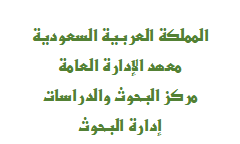 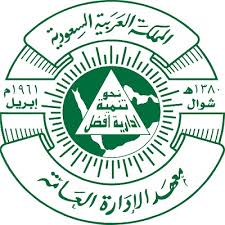 نموذج طلب التقدم بخطة بحث ميداني الرجاء إرسال النموذج، بعد تعبئته وفقاً للإرشادات،إلى إيميل لجنة البحوث  Researching@ipa.edu.saإرشادات هامة:يتكون هذا النموذج من أربعة أجزاء، وهي على النحو التالي:يجب التأكد من دقة وصحة كل البيانات التي يتم إدخالها في هذا النموذج، قبل أن يتم تسليمه.يجب إنجاز البحث خلال سنة من تاريخ موافقة لجنة البحوث النهائية. يجب أن لا يقل عدد صفحات البحث عن (150) صفحة، ولا يزيد عن (200) صفحة.يجب على الباحث مراعاة القيم الاجتماعية والدينية والثقافية للمملكة العربية السعودية فيما يتم نشره.يجب  تحديد الباحث المسؤول عن التواصل مع مركز البحوث والدراسات في حالة وجود أكثر من باحث.يجب الاطلاع على لائحة البحث العلمي على الرابط:  www.ipa.edu.sa؛ لمعرفة المواد والقواعد التنفيذية.بعد الانتهاء من تعبئة النموذج كاملاً، يجب اعتماده وتوقيعه، ثم حفظه بصيغة بي دي إف (PDF) ثم إرساله إلى إيميل لجنة البحوث:  Researching@ipa.edu.saأولاً: بيانات الباحث/ الباحثين: ثانياً: خطة البحث: الرجاء تعبئة الحقول التالية: ثالثاً:  أهم مراجع البحث باللغة العربية والأجنبية:  رابعاً: اعتماد وتوقيع الباحث:إقرار الباحث على صحة البيانات والموافقة على الإرشادات:اسم مقدم الطلب رباعياً:  (الباحث المسؤول عن التواصل) البريد الإلكتروني:الجوال:هاتف المكتب:الجزء الأوليحتوي على البيانات الشخصية للباحث.الجزء الثانييحتوي على خطة البحث.الجزء الثالثيختص بمراجع البحث.الجزء الرابعيختص باعتماد وتوقيع طلب خطة البحث من قِبَل الباحث.   بيانات شخصية ووظيفية   بيانات شخصية ووظيفية   بيانات شخصية ووظيفية   بيانات شخصية ووظيفية   بيانات شخصية ووظيفية   بيانات شخصية ووظيفية   بيانات شخصية ووظيفية   بيانات شخصية ووظيفية   بيانات شخصية ووظيفية   بيانات شخصية ووظيفية   بيانات شخصية ووظيفية   بيانات شخصية ووظيفية   بيانات شخصية ووظيفية   بيانات شخصية ووظيفية   بيانات شخصية ووظيفية   بيانات شخصية ووظيفية   بيانات شخصية ووظيفية   بيانات شخصية ووظيفيةالاسمالاسمالاسمالجنسيةالجنسيةالجنسيةجهة العملجهة العملجهة العملالمؤهلات العلميةالمؤهلات العلميةالمؤهلات العلميةالمؤهلات العلميةالمؤهلات العلميةالمؤهلات العلميةالمؤهلات العلميةالمؤهلات العلميةالمؤهلات العلميةالمؤهلات العلميةالمؤهلات العلميةالمؤهلات العلميةالمؤهلات العلميةالمؤهلات العلميةالمؤهلات العلميةالمؤهلات العلميةالمؤهلات العلميةالمؤهلات العلميةالمؤهل العلميالمؤهل العلميالمؤهل العلميالبكالوريوسالبكالوريوسالبكالوريوسالبكالوريوسالماجستيرالماجستيرالماجستيرالماجستيرالماجستيرالماجستيرالماجستيرالماجستيرالدكتوراهالدكتوراهالدكتوراهسنة التخرجسنة التخرجسنة التخرجاسم الجامعةاسم الجامعةاسم الجامعةالبلدالبلدالبلدالتخصص العامالتخصص العامالتخصص العامالتخصص الدقيقالتخصص الدقيقالتخصص الدقيقالدرجة العلمية الحالية:   محاضر/مدرب   أستاذ مساعد         أستاذ مشارك        أستاذ   الدرجة العلمية الحالية:   محاضر/مدرب   أستاذ مساعد         أستاذ مشارك        أستاذ   الدرجة العلمية الحالية:   محاضر/مدرب   أستاذ مساعد         أستاذ مشارك        أستاذ   الدرجة العلمية الحالية:   محاضر/مدرب   أستاذ مساعد         أستاذ مشارك        أستاذ   الدرجة العلمية الحالية:   محاضر/مدرب   أستاذ مساعد         أستاذ مشارك        أستاذ   الدرجة العلمية الحالية:   محاضر/مدرب   أستاذ مساعد         أستاذ مشارك        أستاذ   الدرجة العلمية الحالية:   محاضر/مدرب   أستاذ مساعد         أستاذ مشارك        أستاذ   الدرجة العلمية الحالية:   محاضر/مدرب   أستاذ مساعد         أستاذ مشارك        أستاذ   الدرجة العلمية الحالية:   محاضر/مدرب   أستاذ مساعد         أستاذ مشارك        أستاذ   الدرجة العلمية الحالية:   محاضر/مدرب   أستاذ مساعد         أستاذ مشارك        أستاذ   الدرجة العلمية الحالية:   محاضر/مدرب   أستاذ مساعد         أستاذ مشارك        أستاذ   الدرجة العلمية الحالية:   محاضر/مدرب   أستاذ مساعد         أستاذ مشارك        أستاذ   الدرجة العلمية الحالية:   محاضر/مدرب   أستاذ مساعد         أستاذ مشارك        أستاذ   الدرجة العلمية الحالية:   محاضر/مدرب   أستاذ مساعد         أستاذ مشارك        أستاذ   الدرجة العلمية الحالية:   محاضر/مدرب   أستاذ مساعد         أستاذ مشارك        أستاذ   الدرجة العلمية الحالية:   محاضر/مدرب   أستاذ مساعد         أستاذ مشارك        أستاذ   الدرجة العلمية الحالية:   محاضر/مدرب   أستاذ مساعد         أستاذ مشارك        أستاذ   الدرجة العلمية الحالية:   محاضر/مدرب   أستاذ مساعد         أستاذ مشارك        أستاذ   عنوان المراسلةعنوان المراسلةعنوان المراسلةعنوان المراسلةعنوان المراسلةعنوان المراسلةعنوان المراسلةعنوان المراسلةعنوان المراسلةعنوان المراسلةعنوان المراسلةعنوان المراسلةعنوان المراسلةعنوان المراسلةعنوان المراسلةعنوان المراسلةعنوان المراسلةعنوان المراسلةالدولة الدولة الدولة المدينة المدينة المدينة المدينة صندوق البريدصندوق البريدصندوق البريدالرمز البريديالرمز البريديالرمز البريديالرمز البريديهاتف المنزلهاتف المنزلهاتف المنزلهاتف العملهاتف العملهاتف العملهاتف العملالفاكسالفاكسالفاكسالجوالالجوالالجوالالجوالالبريد الإلكترونيالبريد الإلكترونيالبريد الإلكترونيالخبرات الوظيفية والعملية (الأحدث فالأقدم)الخبرات الوظيفية والعملية (الأحدث فالأقدم)الخبرات الوظيفية والعملية (الأحدث فالأقدم)الخبرات الوظيفية والعملية (الأحدث فالأقدم)الخبرات الوظيفية والعملية (الأحدث فالأقدم)الخبرات الوظيفية والعملية (الأحدث فالأقدم)الخبرات الوظيفية والعملية (الأحدث فالأقدم)الخبرات الوظيفية والعملية (الأحدث فالأقدم)الخبرات الوظيفية والعملية (الأحدث فالأقدم)الخبرات الوظيفية والعملية (الأحدث فالأقدم)الخبرات الوظيفية والعملية (الأحدث فالأقدم)الخبرات الوظيفية والعملية (الأحدث فالأقدم)الخبرات الوظيفية والعملية (الأحدث فالأقدم)الخبرات الوظيفية والعملية (الأحدث فالأقدم)الخبرات الوظيفية والعملية (الأحدث فالأقدم)الخبرات الوظيفية والعملية (الأحدث فالأقدم)الخبرات الوظيفية والعملية (الأحدث فالأقدم)الخبرات الوظيفية والعملية (الأحدث فالأقدم)ممالخبرة الخبرة الخبرة الخبرة الجهة الجهة الجهة الجهة الجهة من  من  من  من  من  إلىإلى1122334455667788991010الأعمال العلمية المنشورة (متضمنة أعمال التأليف والبحوث والترجمة)الأعمال العلمية المنشورة (متضمنة أعمال التأليف والبحوث والترجمة)الأعمال العلمية المنشورة (متضمنة أعمال التأليف والبحوث والترجمة)الأعمال العلمية المنشورة (متضمنة أعمال التأليف والبحوث والترجمة)الأعمال العلمية المنشورة (متضمنة أعمال التأليف والبحوث والترجمة)الأعمال العلمية المنشورة (متضمنة أعمال التأليف والبحوث والترجمة)الأعمال العلمية المنشورة (متضمنة أعمال التأليف والبحوث والترجمة)الأعمال العلمية المنشورة (متضمنة أعمال التأليف والبحوث والترجمة)الأعمال العلمية المنشورة (متضمنة أعمال التأليف والبحوث والترجمة)الأعمال العلمية المنشورة (متضمنة أعمال التأليف والبحوث والترجمة)الأعمال العلمية المنشورة (متضمنة أعمال التأليف والبحوث والترجمة)الأعمال العلمية المنشورة (متضمنة أعمال التأليف والبحوث والترجمة)الأعمال العلمية المنشورة (متضمنة أعمال التأليف والبحوث والترجمة)الأعمال العلمية المنشورة (متضمنة أعمال التأليف والبحوث والترجمة)الأعمال العلمية المنشورة (متضمنة أعمال التأليف والبحوث والترجمة)الأعمال العلمية المنشورة (متضمنة أعمال التأليف والبحوث والترجمة)الأعمال العلمية المنشورة (متضمنة أعمال التأليف والبحوث والترجمة)الأعمال العلمية المنشورة (متضمنة أعمال التأليف والبحوث والترجمة)معنوان العمل العلميعنوان العمل العلميعنوان العمل العلمينوعهالمؤلف/المؤلفون المؤلف/المؤلفون المؤلف/المؤلفون المؤلف/المؤلفون المؤلف/المؤلفون الناشرالناشرالناشرالناشرمكان النشرمكان النشرمكان النشرتاريخ النشر12345678910عنوان البحث:المجال العلمي  ( المجال العام والدقيق الذي تتصل به مشكلة البحث):.مقدمة:مشكـلة البحث:أسئلة البحـث:فرضيات البحث ( إن وجدت):أهداف البحث:أهمية البحث العلمية والتطبيقية:المفاهيم والمصطلحات:  متغيرات البحث:المنهجية العلمية: نوع المنهج المستخدم:مجتمع البحث:عينة البحث (إن وجدت) وتحديد حجمها: وحدة التحليل:أدوات جمع البيانات:المراجع العربية:المراجع الأجنبية:الاسمالتوقيعالاسم التوقيعالتاريخ 